Занятие для детей подготовительной группы «Пчелки» 6-7 лет  Рекомендации для родителей: на занятии используются техника арт-терапии, упражнения на развитие  эмоционально-волевой сферы, а также игры на развитие психических процессов и мелкой и крупной моторики. Длительность занятия примерно 35-40 минут, но ребенок не устает, а иногда просит продолжения т.к. структура занятия выстроена так, что все проходит динамично и интересно. Если ребенок затрудняется при выполнении упражнений, помогите ему, подскажите, направьте в нужном направлении.Пароль игра «Кто знает, пусть продолжает»Цель: развивать мышление, закреплять знания о живой природе.Ход: Взрослый называет обобщающее слово, а ребенок слова относящиеся                         к данному значению.Например: насекомые  это……… (муха, жук и т.д)Рыбы это………Ритуал входа «Путешествие на облаке»Цель: развивать чувство единства, настрой на предстоящую работу.Ход упражнения: (ребенок и взрослый садятся на ковер). Рекомендуется включить релаксационную музыку.Взрослый обращается к ребенку: «Сядем удобно. Три раза глубоко вздохнем и выдохните. Включается музыкальное сопровождение.   Далее взрослый произносит: «Приглашаю тебя в путешествие на облаке. Представьте, что мы с тобой сели на белое пушистое облако, похожее на мягкую гору из мягких подушек. Почувствуйте, как мы хорошо расположились на этой большой облачной подушке. Путешествие начинается (ребенок и взрослый накрываются покрывалом). Наше облако медленно поднимается в синее небо. Ветер овевает наше лицо. Здесь, высоко в небе все спокойно и тихо. Пусть наше облако перенесет вас в волшебную страну, где нам будет интересно. Постарайся мысленно увидеть эту страну как можно более подробно. Здесь мы чувствуем себя совершенно спокойно и счастливо. Здесь может произойти, что-то чудесное и волшебное… (30 секунд). На счет «три» открываем глаза.Игра «Представление»Цель: способствовать гармонизации осознания ребенком своего имени, имен своих близких.Ход игры: Игра проводится с мягким мячиком. Взрослый называет себя по имени приветствует своего ребенка. Затем предлагает ребенку придумать как можно ласково его назвать. Например: «Меня зовут Юля». Ласково будет – Юленька. Далее придумывают совместно со взрослым как можно ласково назвать по имени своих родных.Игра «Что я люблю»Цель: раскрепощение, частичное снятие защитных барьеров.Ход игры: Игра проводится с мягким мячиком. Взрослый передает ребенку мячик, далее ребенку предлагается ответить на несколько вопросов. Первый: какое моё самое любимое занятие. Затем – любимая игрушка, любимое лакомство. Отвечая на каждый вопрос ребенок возвращает мячик взрослому.Физкультминутка :Поднимайте плечики,Прыгайте, кузнечики.Прыг-скок, прыг-скок.Энергичные движения плечами.Стоп! Сели.Травушку покушалиТишину послушали.Приседание.Выше. Выше. Высоко.Прыгай на носках легко!Работа за столом. «4 лишний»Цель: развитие логического мышления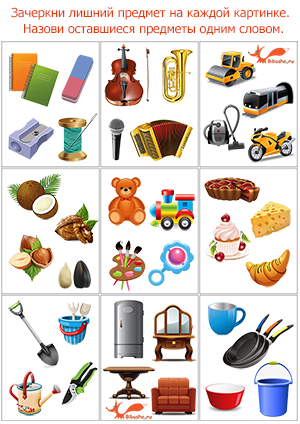  «Рисование бус»Цель: развивать внимание., восприятие.Инструкция: «Нарисуй 5 кругов  первый и четвертый раскрась в зеленый, а остальные круги в любой другой цвет».Далее взрослый проверяет правильность выполнения.Игра «Изобрази явление» Цель: развитие эмоционально-выразительных движений.Взрослый вместе с ребенком перечисляет приметы весны.Взрослый показывает движения, которые соответствуют этим явлениям:«Весна пришла»Солнце, солнце высоко,(На цыпочках руки тянем вверх)Нам от солнышка тепло,(Легкие поглаживания руками по лицу)Тает снег от лучей,(Приседание)Звонко побежал ручей,(Бег по кругу)Вы за ручейком бегите, лужи все перешагните!(Ходьба по кругу).Ребенку предлагается повторить и запомнить показанные движения.Ритуал выхода «Путешествие на облаке»Цель: развивать чувство единства, релаксация.Ход упражнения: (взрослый и ребенок садятся на ковер). Рекомендуется включение релаксационной музыки.Взрослый обращается к ребенку: «Мы прекрасно справились со всеми заданиями, но а сейчас нам предстоит дорога обратно. Сядем удобно. Три раза глубоко вздохнем и выдохнем. Я приглашаю тебя в обратный путь на облаке. Представим, что мы сели на белое пушистое облако. Теперь мы снова на своем облаке и оно везет нас назад. Наше облако медленно поднимается в синее небо, снова ветер овевает  лицо. Здесь высоко в небе все спокойно и тихо (5 секунд) облако опускается медленно и тает в воздухе. На счет три открываем глаза. Встаем, потянемся, выпрямимся».